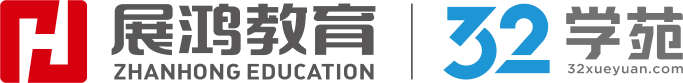 1、(单选题) 一般消毒用的酒精浓度为70%～75%，此浓度的酒精渗透性最好，杀毒效果也最好，浓度更高的话，反而达不到消毒作用。因此，酒精浓度越高，消毒效果不一定越好。以下哪项如果为真，最能支持上述结论？（ ）A : 即使浓度低于60%，酒精也可以杀灭一部分病毒和细菌B : 酒精通过渗透进入病原体并破坏其完整性，以达到杀毒效果C : 高浓度的酒精会刺激皮肤，吸收表皮大量的水分，造成皮肤脱水D : 浓度为95%的酒精可在病毒表面形成一层防止酒精渗透的保护壳正确答案是： D收起解析 解析：本题考查加强类。第一步：分析题干论点论据。论点：酒精浓度越高，消毒效果不一定越好。论据：一般消毒用的酒精浓度为70%～75%，此浓度的酒精渗透性最好，杀毒效果也最好，浓度更高的话，反而达不到消毒作用。第二步：分析选项，确定答案。A项：指出浓度低于60%的酒精也有一定消毒作用，没有说明酒精浓度高低与消毒效果的关系，不能支持题干论点，排除。B项：解释了酒精消毒的原理，说明渗透性越好消毒效果越好，加强了论据，支持题干论点，但力度较弱，保留。C项：指出高浓度酒精会刺激皮肤，造成皮肤脱水，与其消毒效果无关，排除。D项：指出浓度为95%的酒精会在病毒表面形成保护壳，说明浓度很高的酒精消毒效果不好，最能加强题干论点，当选。故本题选D。考点： |考点,行测,判断推理,逻辑判断,加强类2、(单选题) 研究发现，人们在社交媒体上花费的时间越长，越容易感到孤独。研究人员招募了1787名19岁至32岁的成年人，让他们完成一份问卷。调查发现，在社交媒体上每天花费时间超过120分钟的人感受到的孤独，大约是那些每天费时少于30分钟的人的两倍。研究人员解释说，这可能是因为人们在社交媒体上花的时间越多，现实世界中与人交流的时间就越少，因此越容易感到孤独。以下哪项如果为真，最能削弱上述研究结 论？（	）A : 越容易感到孤独的人越喜欢用社交媒体B : 越喜欢用社交媒体的人，对生活的满意度越低C : 人们越来越喜欢通过社交媒体来了解其他人的生活D : 人们喜欢在社交媒体上发布积极经历，容易使接收此类信息的人心态失衡正确答案是： A收起解析 解析：本题考查削弱类。第一步：分析题干论点论据。论点：人们在社交媒体上花费的时间越长，越容易感到孤独。论据：调查发现，在社交媒体上每天花费时间超过120分钟的人感受到的孤独，大约是那些每天费时少于30分钟的人的两倍。这可能是因为人们在社交媒体上花的时间越多，现实世界中与人交流的时间就越少，因此越容易感到孤独。第二步：分析选项，确定答案。A项：指出越容易感到孤独的人越喜欢用社交媒体，而不是在社交媒体上花费的时间越长导致越容易感到孤独，因果倒置，最能削弱题干论点，当选。B项：对生活的满意度与是否容易感到孤独无关，排除。C项：人们喜欢通过社交媒体了解其他人的生活与是否容易感到孤独无关，排除。 D项：心态失衡与是否容易感到孤独无关，排除。故本题选A。考点： |考点,行测,判断推理,逻辑判断,削弱类3、(单选题) 研究人员招募了697名想要戒烟的吸烟者，把他们分为两 组。第一组“快速戒烟”，即在戒烟当天停止吸烟；第二组“逐步戒烟”，设定一个停止吸烟的日期，在一个月内逐渐减少吸烟数量。一个月后，“快速戒烟”组戒烟成功的比率为49%，而“逐步戒烟”组则为39%。因此，研究人员认为“快速戒烟”成功率比“逐步戒烟”高。以下哪项如果为真，最能支持上述结论？（	）A : 相对于逐步戒烟，快速戒烟对心脏的损害更小B : 戒烟半年后，快速戒烟组仍想吸烟的欲望比逐步戒烟组低C : 快速戒烟组在戒烟过程中承受的精神压力比逐步戒烟组小D : 快速戒烟组5～15年后发生中风的危险会降到不吸烟者的程度正确答案是： B收起解析 解析：本题考查加强类。第一步：分析题干论点论据。论点：“快速戒烟”成功率比“逐步戒烟”高。论据：“快速戒烟”组戒烟成功的比率为49%，而“逐步戒烟”组则为39%。第二步：分析选项，确定答案。A项：戒烟方式对心脏的损害大小与其戒烟成功率无关，无法支持题干结论，排除。 B项：指出戒烟半年后快速戒烟组仍想吸烟的欲望比逐步戒烟组低，说明快速戒烟的戒烟效果比逐步戒烟好，成功率更高，最能支持题干论点，当选。C项：快速戒烟组在戒烟过程中承受的精神压力更小，与其戒烟成功率无关，排除。 D项：快速戒烟组5～15年后发生中风的危险降低与其戒烟成功率是否比逐步戒烟高无关，排除。故本题选B。考点： |考点,行测,判断推理,逻辑判断,加强类4、(单选题) 某国一位经济学家指出：“除非该国采取大刀阔斧的举措来根治经济的顽疾，否则经济不可能稳健增长。没有经济稳健增长，公共债务就会不断攀升。”由此可以推出（ ）。A : 如果公共债务不断攀升，则该国没有采取大刀阔斧的举措来根治经济的顽疾B : 只有该国不采取大刀阔斧的举措来根治经济的顽疾，公共债务才会不断攀升C : 如果该国采取大刀阔斧的举措来根治经济的顽疾，则公共债务就不会不断攀升D : 如果公共债务没有不断攀升，说明该国采取了大刀阔斧的举措来根治经济的顽疾正确答案是： D收起解析 解析：本题考查翻译推理。第一步：分析题干，确定题型。提问中出现“除非……否则……”等逻辑词，确定为翻译推理类题型。翻译题干信息：①经济稳健增长→该国采取大刀阔斧的举措来根治经济顽疾；②没有经济稳健增长→公共债务不断攀升。由①②可得③公共债务没有不断攀升→经济稳健增长→该国采取大刀阔斧的举措来根治经济顽疾。第二步：分析选项，确定答案。A项：“公共债务不断攀升”肯定②的后件，无法推出确定性结论，排除。B项：翻译为公共债务不断攀升→该国不采取大刀阔斧的举措来根治经济顽疾，与③的推出关系不一致，无法推出，排除。C项：“该国采取大刀阔斧的举措来根治经济的顽疾”肯定①的后件，无法推出确定性结论，排除。D项：“公共债务没有不断攀升”肯定③的前件，可以推出肯定后件，即该国采取了大刀阔斧的举措来根治经济的顽疾，可以推出，当选。故本题选D。考点： |考点,行测,判断推理,逻辑判断,翻译推理5、(单选题) 对于设在花园小区内的社区养老机构，多数人认为老人们不仅可以在一起下棋聊天，愉悦身心，还能发挥余热，帮助其他居民。但老王提出反对意见，认为社区养老机构带来噪音污染，影响居民正常生活。以下哪项如果为真，最能反驳老王的意见？（ ）A : 花园小区处于闹市区，噪音污染一直较重B : 部分居民对社区养老机构因为不了解而存在误会C : 老人们开展娱乐活动时的噪音低于日常生活的噪音D : 未办社区养老机构前，噪音污染也是小区居民反映的主要问题正确答案是： C收起解析 解析：本题考查削弱类。第一步：分析题干论点论据。论点：社区养老机构带来噪音污染，影响居民正常生活。论据：无A项：指出该小区噪音污染一直较重，与社区养老机构是否会带来噪音污染，影响居民正常生活无关，排除。B项：指出部分居民对社区养老机构存在误会，没有明确是什么误会，无法反驳题干论点，排除。C项：指出老人们开展娱乐活动时的噪音低于日常生活的噪音，因此社区养老机构不会影响居民正常生活，最能反驳题干论点，当选。D项：指出噪音污染是小区居民反映的主要问题，与社区养老机构是否会带来噪音污染，影响居民正常生活无关，排除。故本题选C。考点： |考点,行测,判断推理,逻辑判断,削弱类6、(单选题) 一项对准父亲饮食状况对后代影响的追踪研究发现，作为准父亲的男性，如果在有下一代之前，因饮食过量出现了肥胖症，那么他的孩子更容易出现肥胖症，而这一几率与母亲的体重关系不大；而当准父亲饮食匮乏并经历了饥饿的威胁时，那么他的孩子更容易出现心血管疾病。因此，该研究认为：准父亲的饮食状况会影响后代的健康。以下哪项如果为真，最能支持上述结论？（ ）A : 有不少体重严重超标的孩子，其父亲并没有出现体重超标的情况B : 父亲的营养状况塑造其传递的生殖细胞的信息，这影响孩子的生理机能C : 如果孩子的父亲患有心血管疾病，那么这个孩子成年后得该疾病的几率会大大增加D : 准父亲如果年龄过大或者有抽烟等不良生活习惯，其孩子出现新生儿缺陷的概率就会增高正确答案是： B收起解析 解析：本题考查加强类。第一步：分析题干论点论据。论点：准父亲的饮食状况会影响后代的健康。论据：研究发现，作为准父亲的男性，如果在有下一代之前，因饮食过量出现了肥胖症，那么他的孩子更容易出现肥胖症，而这一几率与母亲的体重关系不大；而当准父亲饮食匮乏并经历了饥饿的威胁时，那么他的孩子更容易出现心血管疾病。第二步：分析选项，确定答案。A项：指出有不少体重严重超标的孩子，其父亲并没有出现体重超标的情况，没有说明准父亲的饮食状况是否影响了孩子的健康，不能支持题干结论，排除。B项：指出父亲的营养状况会影响孩子的生理机能，解释了父亲的饮食状况为什么会影响后代的健康，支持题干论点，当选。C项：指出父亲患有心血管疾病会影响孩子患病的风险，与准父亲的饮食状况无关，不能支持题干论点，排除。D项：指出父亲年龄过大或有抽烟等不良生活习惯会影响后代的健康，与准父亲的饮食状况无关，不能支持题干论点，排除。故本题选B。考点： |考点,行测,判断推理,逻辑判断,加强类7、(单选题) A和B同时同地出发，当B走到途中凉亭时，A落后B1公里，B说：“前次我和C一起走，当C走到此凉亭时，我已经超过凉亭1公里了”。如果A和C一起走，则（	）。A : A和C同时到达凉亭B : A先到达凉亭C : C先到达凉亭D : 无法判断正确答案是： C收起解析 解析：本题考查智力推理。分析题干信息。若A、B、C同时出发，由“A和B同时同地出发，当B走到途中凉亭  时，A落后B1公里”可知，A的速度慢于B，即B再走1公里后，A走的距离小于1公 里，即A尚未到达凉亭。由当C到凉亭时，B已经超过凉亭1公里可知，B超过凉亭1公里时，C到达凉亭，因此C比A先到达凉亭。故本题选C。考点： |考点,行测,判断推理,逻辑判断,智力推理8、(单选题) 有A、B、O、AB四种血型，血型相同的人之间可以互相输 血，只有O型血的人可以输给任何血型的人，但只能接受O型血，而不能接受其他三种血型的血，只有AB型血的人可以接受任何一种血型的血，但是只能输给AB血型的人，其他三种血型的人都不能接受AB型的血，已知赵是A型血，钱不能接受赵的血，也不能输血给赵，孙能接受赵的血，但不能输血给赵，李不能接受赵的血，却能输血给赵。根据上述条件，判断出钱、孙、李三人血型分别是（	）。A : 钱A、孙B、李OB : 钱B、孙O、李ABC : 钱AB、孙O、李BD : 钱B、孙AB、李O正确答案是： D解析：本题考查智力推理。第一步：根据题干信息列表。收起解析 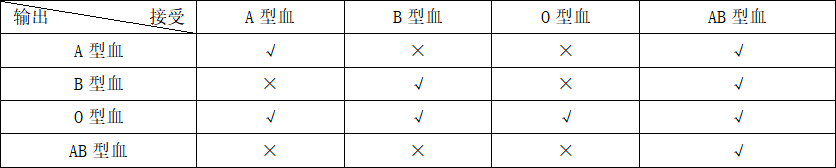 第二步：分析题干信息，确定答案。由“赵是A型血，钱不能接受赵的血”可知，钱是 B型血或O型血，排除A、C项。由“孙能接受赵的血”可知，孙是A型血或AB型血，排除B项。故本题选D。考点： |考点,行测,判断推理,逻辑判断,真假推理,一真一假9、(单选题) 在某班计算机成绩公布之后，甲同学说：咱们班有的同学通过了，乙同学说：有的同学没有通过，丙同学说：张明没有通过，可事实上三位同学中，有两位同学说的都不符合实际。以下哪项是这个班计算机考试成绩真实情况？（ ）A : 至少有一个同学没有通过考试B : 除张明，还有别的同学考试通过C : 这个班没有一个同学没有通过考试D : 这个班中只有一个同学没有通过考试正确答案是： C收起解析 解析：本题考查真假推理。分析题干信息。甲和乙的说法形成下反对关系，二者必有一真，可以同真，不能同 假。由“有两位同学说的都不符合实际”可知，丙说的一定为假，即张明通过了考试，则甲的说法为真，乙的说法为假，所有同学都通过了考试，C项正确。故本题选C。考点： |考点,行测,判断推理,逻辑判断,真假推理,一真一假10、(单选题) 某班有三个小组，赵、钱、孙三人分属不同的小组。这次语文考试成绩公布，情况如下：赵和三人中的第3小组那位不一样，孙比三人中第1小组的那位的成绩低，三人中第3小组的那位比钱分数高。若赵、钱、孙三人按语文成绩由高到低排列，正确的是（	）。A : 赵、钱、孙B : 赵、孙、钱C : 钱、赵、孙D : 孙、赵、钱正确答案是： B收起解析 解析：本题考查智力推理。分析题干信息。由“赵和三人中的第3小组那位不一样”可知，赵不属于第3小组；由“三人中第3小组的那位比钱分数高”可知，钱不属于第3小组。又由“赵、钱、孙三人分属不同的小组”可知，孙属于第3小组，则孙比钱的分数高。由“孙比三人中第1小组的那位的成绩低”可知，钱不属于第1小组，则钱属于第2小组，赵属于第1小  组。综上所述，三人的语文成绩由高到低排列为赵、孙、钱。故本题选B。考点： |考点,行测,判断推理,逻辑判断,智力推理11、(单选题) 现在大多数用后即可废弃的塑料罐上都贴上了用以说明塑料的类型或质量的号码（从1到9）。具有最低编号的塑料品最容易被回收工厂回收，具有最高编号的塑料很少被回收。因此，消费者可以通过拒绝购买那些包装在最高编号的塑料制品内的产品，使不能回收的废物长期来看显著减少。下面哪项，如果正确，最能严重地削弱上面的结论的是（）。A : 目前，收集、分类和回收被抛弃的塑料废品的费用要比用原材料制造的新的塑料产品的高B : 许多消费者没有注意到印在塑料容器上的号码C : 塑料容器经回收后，编号几乎总是在上升，因为回收处理会使塑料产品的质量下降D : 那些将所有废弃的塑料容器收集起来以备将来回收的社区，只有在明显没有回收商来回收它情况下，才将有较高编号的塑料倾倒进垃圾堆里正确答案是： C收起解析 解析：本题考查削弱类。第一步：分析题干论点论据。论点：消费者可以通过拒绝购买那些包装在最高编号的塑料制品内的产品，使不能回收的废物长期来看显著减少。论据：现在大多数用后即可废弃的塑料罐上都贴上了用以说明塑料的类型或质量的号码（从1到9）。具有最低编号的塑料品最容易被回收工厂回收，具有最高编号的塑料很少被回收。第二步：分析选项，确定答案。A项：指出收集、分类和回收塑料废品比用原材料制造新的费用高，没有涉及不同编号的塑料品回收的差异，与题干论点无关，排除。B项：消费者没有注意到印在塑料容器上的号码与拒绝购买最高编号的塑料制品能否显著减少不能回收的废物无关，排除。C项：指出回收处理会使塑料产品的质量下降，编号上升，说明长期来看高编号的塑料制品会越来越多，不能回收的废物不会显著减少，最能削弱题干论点，当选。D项：社区收集废弃的塑料容器与消费者能否通过拒绝购买最高编号的塑料制品减少不能回收的废物无关，排除。故本题选C。考点： |考点,行测,判断推理,逻辑判断,削弱类12、(单选题) 教师让四名学生每人去拿一只桌球，不论什么颜色。学生拿了球后，教师发现唯一的一只白球被拿走了，问谁拿了白球。甲说：我没有拿白球。	乙说：是丁拿的白球。丙说：是乙拿的白球。丁说：白球不是我拿的。如果四人中只有一人说的是真话，那么拿了白球的是（	）。A : 甲D : 丁B : 乙C : 丙正确答案是： A收起解析 解析：本题考查真假推理。分析题干信息。乙和丁的话相互矛盾，必有一真一假。又因为四人中只有一人说的是真话，则甲、丙说的均为假话，即甲拿了白球。故本题选A。考点： |考点,行测,判断推理,逻辑判断,真假推理,一真一假13、(单选题) 某个会议的与会人员的情况如下：（1）3人是由基层提升上来的；	（2）4人是北方人；（3）2人是黑龙江人；（4）5人具有博士学位；（5）黑龙江人没有博士学位；		（6）上述情况包含了与会的所有人员。那么，与会人员的人数是（	）。A : 最少5人，最多12人B : 最少7人，最多12人C : 最少5人，最多14人D : 最少7人，最多14人正确答案是： B收起解析 解析：本题考查智力推理。分析题干信息。黑龙江人是北方人。当基层3人与2个非黑龙江的北方人都具有博士学位，另外2个是黑龙江人时，人数最少，共7人。当基层3人与北方4人都不具有博士学位时，人数最多，共12人。故本题选B。考点： |考点,行测,判断推理,逻辑判断,智力推理14、(单选题) 经常参加拳击运动的人通常比不参加的人身体更加健康，因此，参加运动有助于增进健康。以下哪项如果为真，最能构成对上述结论的质疑？（	）A : 只有身体健康的人才能参加拳击运动B : 拳击运动能够训练人的反应能力，增加人的敏锐度C : 每年都有少数人在拳击运动中因意外事故而受伤D : 男子比女子更喜爱拳击运动正确答案是： A收起解析 解析：本题考查削弱类。第一步：分析题干论点论据。论点：参加运动有助于增进健康。论据：经常参加拳击运动的人通常比不参加的人身体更加健康。第二步：分析选项，确定答案。A项：指出只有健康的人才能参加拳击运动，因果倒置，最能削弱题干论点，当选。B项：指出拳击运动对增进健康的益处，加强题干论点，排除。 C项：少数人的情况与题干论点无关，排除。D项：男子与女子对拳击运动的喜爱程度与题干论点无关，排除。故本题选A。考点： |考点,行测,判断推理,逻辑判断,削弱类15、(单选题) 甲、乙两人同时从图书馆走向教室，甲一半路程步行，一半路程跑步；乙一半时间步行，一半时间跑步，若两人步行、跑步的速度均相同，则（	）。A : 甲先到教室B : 乙先到教室C : 甲和乙同时到教室D : 无法判断正确答案是： B收起解析 解析：本题考查智力推理。分析题干信息。已知甲、乙的步行、跑步速度均相同，乙一半时间步行，一半时间跑步。根据路程=时间×速度可知，乙跑步的路程＞乙步行的路程，而甲一半路程步行，一半路程跑步，即甲跑步的路程=甲步行的路程。总路程相等，因此乙跑步的路程更多，则乙更快到达教室。二人同时出发，则乙先到教室。故本题选B。考点： |考点,行测,判断推理,逻辑判断,智力推理16、(单选题) 科研工作也必须遵循职业道德。如果科研人员为了私利，做出有悖良知、危害社会的科研行为，他们就应受到社会舆论的谴责和法律制裁。但是，还有一些行为，如剽窃他人成果，也应受到谴责和规范。要防止此类事件发生，科研人员的良知非常重要。可见（	）。A : 需要用法制来规范科研工作B : 科研人员应遵循更高的道德标准C : 对剽窃他人成果的人处以重罚D : 需要不断提高科研人员的职业道德素质正确答案是： D收起解析 解析：本题考查结论类。第一步：分析题干信息。题干主要强调科研人员的良知非常重要。第二步：分析选项，确定答案。A项：题干未体现“法制”，排除。B项：题干未体现“更高的道德标准”，排除。 C项：题干未体现“处以重罚”，排除。D项：由“科研人员的良知非常重要”可知，需要不断提高科研人员的职业道德素质，当选。故本题选D。考点： |考点,行测,判断推理,逻辑判断,结论类17、(单选题) 小高到超市买水果，售货员问他想买什么水果，小高说：“我不像讨厌荔枝那样讨厌苹果，我不像讨厌梨那样讨厌葡萄，我不像喜欢柑橘那样喜欢苹果，我对葡萄不如对荔枝那样喜欢。”小高最后会选择的水果是（ ）。A : 荔枝B : 葡萄C : 苹果D : 柑橘正确答案是： D收起解析 解析：本题考查智力推理。第一步：分析题干信息。由“我不像讨厌荔枝那样讨厌苹果”可知，苹果＞荔枝；由“我不像讨厌梨那样讨厌葡萄”可知，葡萄＞梨；由“不像喜欢柑橘那样喜欢苹果”可知，柑橘＞苹果；由“我对葡萄不如对荔枝那样喜欢”可知，荔枝＞葡萄。第二步：整合信息，确定答案。柑橘＞苹果＞荔枝＞葡萄＞梨，因此小高最后会选择柑橘。故本题选D。考点： |考点,行测,判断推理,逻辑判断,智力推理18、(单选题) 以保健品名义出现的核酸等“基因食品”对人体健康并无多大帮助。从科学角度看，所谓人体需要补充外源核酸的说法不能成立，人体缺的是营养，而核酸不可能缺，某些广告说人老了或得了病，制造基因的能力会减弱，更是无稽之谈。由此可以推出（	）。A : 食用保健品未必能增进身体健康B : 人体内的核酸会随年龄的增长而减少C : 所有关于保健品的广告都缺乏科学依据D : 人之所以病都是营养不良的结果正确答案是： A收起解析 解析：本题考查结论类。根据题干信息，分析选项，确定答案。A项：以保健品名义出现的核酸等“基因食品”对人体健康并无多大帮助，说明食用保健品未必能增进身体健康，可以推出，当选。B项：由“从科学角度看，……核酸不可能缺”“某些广告说人老了或得了病，制造基因的能力会减弱，更是无稽之谈”，无法推出人体内的核酸是否会随年龄的增长而减少，排除。C项：核酸等“基因食品”以保健品名义出现，不能代表所有保健品，无法推出，排除。D项：题干未提及人生病的原因，无法推出，排除。故本题选A。考点： |考点,行测,判断推理,逻辑判断,结论类19、(单选题) 要使一个团队能跻身世界强队之列，至少必须解决两个关键问题。一是提高队员基本技能，二是讲究科学训练。不切实解决这两点，即使临战时拼搏精神发挥得再好，也不可能取得突破性的成绩。以下哪一项推理没有表达上述段落的观点？（	）A : 除非提高队员的基本技能和讲究科学训练，否则不能取得突破性成绩B : 只要提高了队员的基本技能和讲究了科学训练，就一定能取得突破性成绩C : 如果取得了突破性成绩，说明一定提高了队员的基本技能并且讲究了科学训练D : 如果不能提高队员的基本技能，即使讲究了科学训练，也不可能取得突破性成绩正确答案是： B收起解析 解析：本题考查翻译推理。第一步：翻译题干信息。取得突破性的成绩→提高队员基本技能∧讲究科学训练。第二步：分析选项，确定答案。A项：翻译为取得突破性成绩→提高队员的基本技能∧讲究科学训练，与题干推理相同，排除。B项：翻译为提高队员的基本技能∧讲究科学训练→取得突破性成绩，是题干的逆命题，当选。C项：翻译为取得突破性成绩→提高队员的基本技能∧讲究科学训练，与题干推理相同，排除。D项：翻译为￢提高队员的基本技能∧讲究科学训练→￢取得突破性成绩，否定题干的后件，可以推出否定前件，与题干的观点相同，排除。故本题选B。考点： |考点,行测,判断推理,逻辑判断,翻译推理20、(单选题) 所有睡莲都是晚上开的，这株莲花是白天开的，所以这株莲花不是睡莲。上述推理的形式结构与以下哪项最为类似？（	）A : 所有职业短跑运动员都穿钉鞋，小李不是职业运动员，所以小李不穿钉鞋B : 所有山羊都长有胡须，这只羊没有长胡须，所以这只羊不是山羊C : 所有法警都在法院工作，小王在法院工作，所以小王是法警D : 所有纳税人都有存款，这位姑娘有存款，所以这位姑娘是纳税人正确答案是： B收起解析 解析：本题考查相似结构。第一步：分析题干推理结构。所有A都是B，C不是B，所以C不是A。第二步：分析选项，确定答案。A项：所有A都是B，C不是A，所以C不是B，与题干推理结构不同，排除。 B项：所有A都是B，C不是B，所以C不是A，与题干推理结构相同，当选。 C项：所有A都是B，C是B，所以C是A，与题干推理结构不同，排除。D项：所有A都是B，C是B，所以C是A，与题干推理结构不同，排除。故本题选B。考点： |考点,行测,判断推理,逻辑判断,相似结构21、(单选题) 国际社会的多样性有利于国家的取长补短。无论社会制度是相同还是不同，都可以而且应该相互借鉴。一种文明的优点，不用强迫，别人也会学；反之，再强迫，别人也不愿学，国家之间还应积极寻找利益的汇合点，合作解决人类面临的共同问题，这些合作领域十分广泛，如可持续发展、治理污染、反对毒品和恐怖活动等。由此可以推出（	）。A : 社会制度不同的国家存在不少共同的问题B : 国家之间在文明程度上的差异正日益缩小C : 国际社会的多样性为恐怖活动提供了便利D : 一个国家绝不可能去学另一个国家的短处正确答案是： A收起解析 解析：本题考查结论类。根据题干信息分析选项，确定答案。A项：由“国家之间还应积极寻找利益的汇合点，合作解决人类面临的共同问题，这些合作领域十分广泛，如可持续发展、治理污染、反对毒品和恐怖活动等”可知，社会制度不同的国家存在不少共同的问题，可以推出，当选。B项：题干未提及国家之间文明程度的差异，无法推出，排除。C项：题干未提及国际社会的多样性与恐怖活动之间的关系，无法推出，排除。 D项：“绝不可能”表述过于绝对，不愿学不等同于不会学，排除。故本题选A。考点： |考点,行测,判断推理,逻辑判断,结论类22、(单选题) 在玉米地中套种的小麦有可能得小麦黄叶病，这种病是由于光照不足造成的，一旦光照充足，比如玉米收割后，症状很快就会消失，且不会影响产量。而小麦锈病是由花斑锈菌引起，如果在病症初起时不及时恰当应对，就会使小麦植株很快枯死。由于小麦锈病和小麦黄叶病初期症状很难区分，所以，在玉米地中套种小麦，必须高度注意小麦锈病的定期筛查和预防。以下哪项最可能是上述论证的假设前提？（	）A : 科学家一直没有找到有效鉴别小麦锈病的方法B : 花斑锈菌对小麦的危害与光照是否充足无关C : 如果及时恰当处理小麦锈病就不会使小麦减产D : 小麦黄叶病不会诱发小麦锈病正确答案是： C收起解析 解析：本题考查前提类。第一步：分析题干论点论据。论点：在玉米地中套种小麦，必须高度注意小麦锈病的定期筛查和预防。论据：小麦锈病是由花斑锈菌引起，如果在病症初起时不及时恰当应对，就会使小麦植株很快枯死，而小麦锈病和小麦黄叶病初期症状很难区分。第二步：分析选项，确定答案。A项：科学家一直没有找到有效鉴别小麦锈病的方法，说明高度注意小麦锈病的定期筛查和预防对鉴别小麦锈病的作用不大，削弱题干论点，排除。B项：花斑锈菌对小麦的危害与光照有无关系与注意小麦锈病的定期筛查和预防无关，排除。C项：假设该项不成立，即时及时恰当处理小麦锈病就也会使小麦减产，则高度注意小麦锈病的定期筛查和预防也无必要，题干论点不成立，因此该项是题干论证成立的前提，当选。D项：小麦黄叶病不会诱发小麦锈病，与注意小麦锈病的定期筛查和预防无关，排除。故本题选C。考点： |考点,行测,判断推理,逻辑判断,前提类23、(单选题) 几十年来，人们发明了各种各样的药物来毒杀老鼠。可是人们发现，在一些老鼠经常出入的地方放置老鼠药的方法越来越没有效果，无论是人们将药物添加到对于老鼠来说多么美味的食物之中，老鼠都会对这些送来的“美味”置之不理。根据这一现象，得到的可能解释是：老鼠的嗅觉异常灵敏，它们都能从任何复杂的气味中辨别出对它们有害的物质。下列哪项最能强有力地表明上文中最后一个解释是错误的？（	）A : 老鼠很少去那些曾经放置过老鼠药的地方活动B : 老鼠在进食之前可以从颜色上辨别食物是否有毒C : 科学家经过一系列试验证明老鼠已经产生了抗药性D : 在先前放过药物的地方放任何食物老鼠也不会去吃正确答案是： D收起解析 解析：本题考查削弱类。第一步：分析题干论点论据。论点：老鼠的嗅觉异常灵敏，它们都能从任何复杂的气味中辨别出对它们有害的物质。论据：在一些老鼠经常出入的地方放置老鼠药的方法越来越没有效果，无论是人们将药物添加到对于老鼠来说多么美味的食物之中，老鼠都会对这些送来的“美味”置之不理。第二步：分析选项，确定答案。A项：题干指出“在一些老鼠经常出入的地方放置老鼠药”，并不是很少去那些曾经放置过老鼠药的地方活动，无法削弱题干论点，排除。B项：指出老鼠是通过颜色辨别食物是否有毒，另有他因，能够削弱题干论点，保留。C项：题干指出“老鼠都会对这些送来的‘美味’置之不理”，并不是产生了抗药性，无法削弱题干论点，排除。D项：指出在先前放过药物的地方放任何食物老鼠也不会去吃，说明老鼠不是通过气味辨别出有害物质才不吃的，直接否定论点，最能削弱题干论证，当选。故本题选D。考点： |考点,行测,判断推理,逻辑判断,削弱类24、(单选题) “勤奋加机会和才能”是许多成功人士的成功经验。勤奋是成功的先决条件，但是在利用机会和提高才能之间，是培养才能在先，还是抓住机会在先呢？以下哪项是问题提出者的假设前提？（	）A : 才能和机会是互相促进的B : 勤奋并不是成功的必要条件C : 机会和才能很难同时获得D : 机会和才能是因果关系正确答案是： C收起解析 解析：本题考查前提类。第一步：分析题干问题。问题：在利用机会和提高才能之间，是培养才能在先，还是抓住机会在先？第二步：分析选项，确定答案。A项：才能和机会是互相促进的，说明二者同样重要，无需区分先后，题干问题不成立，排除。B项：勤奋并不是成功的必要条件，与才能和机会的先后无关，排除。C项：机会和才能很难同时获得，因此才有必要分出先后，是题干问题成立的前提，当选。D项：机会和才能是因果关系，则先因后果，有既定顺序，题干问题不成立，排除。故本题选C。考点： |考点,行测,判断推理,逻辑判断,前提类25、(单选题) 去年以来，全国许多主要城市的房地产价格出现不同幅度的增长，有些城市甚至创出近期新高。这是自去年国家出台一系列调控措施后，房地产价格再次出现上涨。这也使社会舆论再次就经济是否过热展开了争论。在此背景下，有人认为，国家去年出台的宏观调控措施未达到预期效果。以下哪一项最能有力地反驳上述结论？（	）A : 如果国家不出台一系列宏观调控措施，房地产价格可能上升得更高B : 国家出台的调控措施对房价的影响需要一个过程，不可能立竿见影C : 从近期的调研情况来看，今年上半年，房地产的供应数量有所下降D : 房地产的价格主要受市场供求关系影响，国家不可能出台规定价格正确答案是： A收起解析 解析：本题考查削弱类。第一步：分析题干论点论据。论点：国家去年出台的宏观调控措施未达到预期效果。论据：去年以来，全国许多主要城市的房地产价格出现不同幅度的增长，有些城市甚至创出近期新高。这是自去年国家出台一系列调控措施后，房地产价格再次出现上 涨。第二步：分析选项，确定答案。A项：如果国家不出台一系列宏观调控措施，房地产价格可能上升得更高，说明国家去年出台的宏观调控措施是有效果的，最能削弱题干论点，当选。B项：国家出台的调控措施对房价的影响需要一个过程，不可能立竿见影，没有说明国家的宏观调控措施是否有效，无法削弱论点，排除。C项：房地产的供应数量有所下降，与国家出台宏观调控措施的效果无关，无法削弱论点，排除。D项：国家不可能出台规定价格，与国家出台宏观调控措施的效果无关，无法削弱论点，排除。故本题选A。考点： |考点,行测,判断推理,逻辑判断,削弱类